REQUERIMENTO Nº 76/2017Requer Voto de Pesar pelo falecimento do SR. FRANCISCO DE ABREU, ocorrido recentemente. Senhor Presidente, Nos termos do Art. 102, Inciso IV, do Regimento Interno desta Casa de Leis, requeiro a Vossa Excelência que se digne a registrar nos anais desta Casa de Leis voto de profundo pesar pelo falecimento do Sr. Francisco de Abreu, ocorrido no último dia 17 de janeiro. Requeiro, ainda, que desta manifestação seja dada ciência aos seus familiares, encaminhando cópia do presente à Rua Campo Grande, 345, Cidade Nova, nesta cidade.Justificativa:O Sr. Francisco de Abreu tinha 65 anos e era casado com Aparecida Germano de Abreu e deixou os filhos Veridiana, Giovane e Bruno.Benquisto por todos os familiares e amigos, seu passamento causou grande consternação e saudades; todavia, sua memória há de ser cultuada por todos que em vida o amaram. Que Deus esteja presente nesse momento de separação e dor, para lhes dar força e consolo.É, pois, este o Voto, através da Câmara de Vereadores, em homenagem póstuma e em sinal de solidariedade.                 Plenário “Dr. Tancredo Neves”, 19 de janeiro de 2017. José Antonio FerreiraDr. José                                              -Vereador-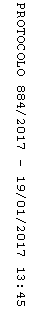 